УЧЕБНО-МЕТОДИЧЕСКИЕ МАТЕРИАЛЫ ДЛЯ ОРГАНИЗАЦИИ ДИСТАНЦИОННОГО ОБУЧЕНИЯ Инструкция для студентов по выполнению заданияВсе задания должны быть выполнены в полном объеме в соответствии с требованиями и в указанный срок (см. таблицу). В случае затруднения при выполнении задания Вы можете обратиться к преподавателю за консультацией, используя тот способ связи, который указан в таблице. Задания для 3 курса (307 ДПТ)Задание №1Выполнить подбор материалов по фактуре и цвету, декоративных материалов для блока «Кафедральные окна».  Выполнить блок ручной сборки 20х20см. Задание № 2Начать работу над изделием бытового назначения с использованием блока «Кафедральные окна». Размер изделия: 40х40; 40х60; 60х60; 60х80 на выбор студента. Задания для 4курса (407 ДПТ)Задание №1Необходимо представить в виде доклада с использованием иллюстраций, фотографий, таблиц и т.д. современное состояние художественного промысла (по теме выпускной квалификационной работе). Провести анализ событий, раскрывающих современные тенденции развития промысла. Осветить географию, периодичность, уровень и назначение фестивалей, конкурсов, выставок, где может быть представлен художественный промысел. Собрать информацию  о современных предприятиях, художественных мастерских, индивидуальных мастерах, печатных публикациях и изданиях, коллекционерах, художниках, использующих в своем творчестве народные традиции.1ФакультетДекоративно-прикладного творчества2Направление подготовки  51.03.02. Народная художественная культура (руководитель студии ДПТ)3Наименование дисциплиныСовременные технологии в декоративно-прикладном искусстве4Курс обучения3, 4ФИО преподавателяФакеева В. В.Способ обратной связи с педагогом – специально организованная беседа (закрытая) в социальной сети (Вконтакте) – личные сообщения Вконтакте https://vk.com/id496590175Дополнительные материалы (файлы, ссылки на ресурсы и т.п.)дополнительные материалы  предоставлены в специально организованной группе в социальной сети (Вконтакте)  6Срок предоставления выполненного задания– задание № 1  28.03.2020– задание № 2  3.04.2020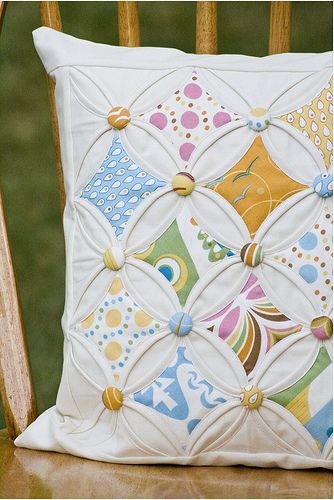 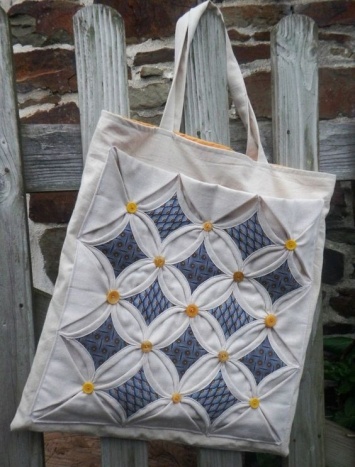 